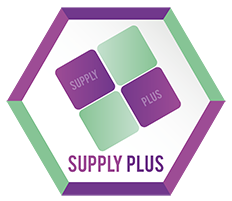 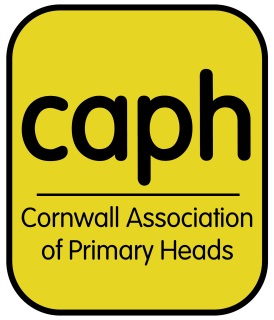 Supply+ Registration FormPlease email completed form to supplyplus@plpcic.co.uk, along with copies of your school behaviour and safeguarding policies – Many thanksSchool/MAT nameSchool/MAT leaderSchool/MAT address and postcodeTel NoName of Supply BookerType of SchoolNo. on rollContact emailOut of hours contact noSchool session start timesMorning Start:   Lunch:  End of Day: Notes or Requirements for Teachers:Notes or Requirements for Teachers: